OKRESNÍ FOTBALOVÝ SVAZ ŽĎÁR NAD SÁZAVOU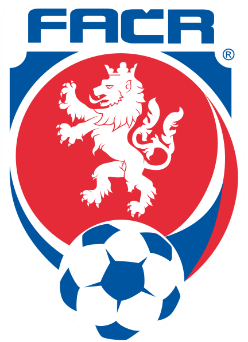 Jungmannova 10, 591 01 Žďár nad Sázavouemail: ofszdar@seznam.cz	tel.: 605 202 600IČ: 22880313	č.ú.: 107-309280207/0100Zpráva STK OFS Žďár nad Sázavou č. 12 2020/202121. 12. 2020Jednání per rollam1. STK schválila termínovou listinu pro jarní část soutěží OFS Žďár nad Sázavou v soutěžním ročníku 2020/2021. Její součástí jsou i termíny pro dohrání utkání těch kol jednotlivých soutěží, která nemohla být odehraná v podzimní části soutěží.II. třída OP mužů – 11., 12. a 13. koloIII. třída OS mužů – 11., 12. a 13. koloII. třída OP dorostu – 8. a 9. koloII. třída OP starších žáků – 1., 2., 3. a 11. koloII. třída OP mladších žáků – 8. a 9. kolo2. STK rozhodla, aby ostatní utkání, která nebyla v jednotlivých soutěžích odehraná v podzimní části soutěží, byla sehraná nejpozději 30. 4. 2021 (tento termín bude prozatím u těchto utkání uveden).kluby se mohou dohodnout na sehrání těchto utkání na hřištích s umělým povrchem v termínu nejpozději 12. 3. 2021, kluby mohou v tomto případě využít nabídku VV OFS Žďár nad Sázavou na úhradu pronájmu hrací plochy s umělým povrchem, dohodu klubů, termín a místo utkání musí pořádající klub předem oznámit STKkluby se mohou dohodnout na sehrání těchto utkání na svých hřištích v termínu nejpozději 28. 4. 2021, dohodu je nutné oznámit STK nejpozději 12. 3. 2021pokud se kluby nedohodnou na jiném termínu, nařídí STK sehrání těchto utkání 30. 4. 20213. STK rozhodla na základě výsledků v soutěžích II. třída OP starší přípravky skupina A a II. třída OP starší přípravky skupina B o rozdělení družstev do soutěží II. třída OP starší přípravky skupina C a II. třída OP starší přípravky skupina D hraných v jarní části soutěží.4. STK schválila propozice halového turnaje starších žáků Memoriál Ing. Františka Mahela, který pořádá VV OFS Žďár nad Sázavou v sobotu 6. 2. 2021 ve Žďáře nad Sázavou.5. STK děkuje všem klubům a jejich funkcionářům za spolupráci v roce 2020 a těší se na další její pokračování v roce 2021. 6. Další schůze STK se uskuteční podle potřeby a aktuálního vývoje situace.Ve Žďáře nad Sázavou 21. 12. 2020			Jiří Beneš – předseda STK OFS Žďár nad Sázavouskupina CSokol Bobrová/Moravec, Družstevník Bory, Sokol Herálec, Sokol Křoví, Jiskra Měřín, Nová Ves, Rozsochy, Velká Losenice, FC Žďas Žďár n. S. Bskupina DBaník Dolní Rožínka, FC Hamry n. S., Sokol Jimramov, FC Santus Jívoví, SK Osová Bítýška, Sokol Radostín n. O., SK Svratka, FK Železárny Štěpánov, Jiskra Vír